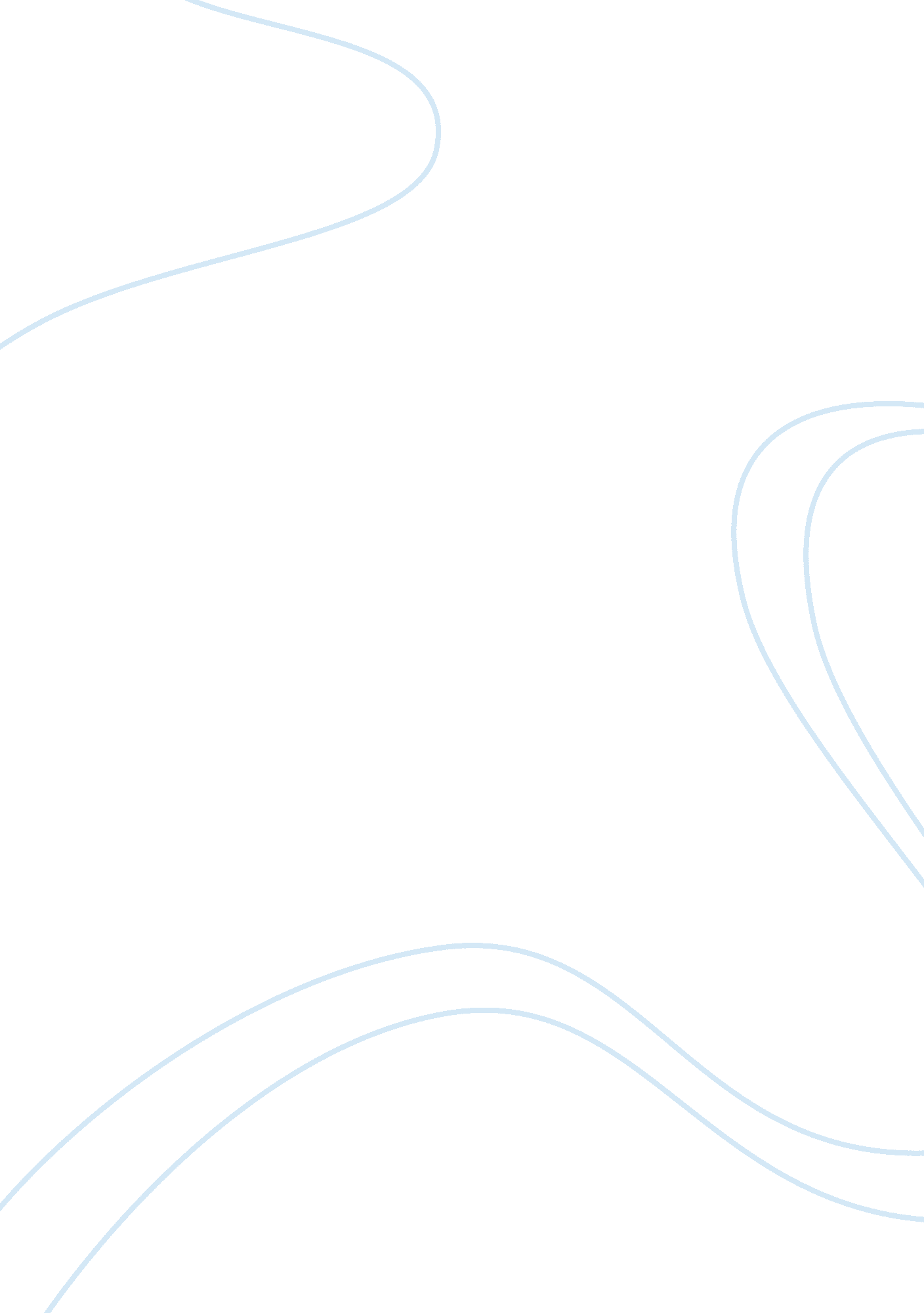 Example of essay on anton chekhov: the lady with the little dogLaw, Criminal Justice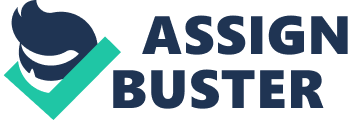 Introduction The choices we make in life hugely determine the quality and the nature of life itself. The way that we meet and the affection levels that can be tolerated form these occurrences significantly determines and commands very many aspects of our lives. For example, a police officer is charged with the duty of serving the people. He comes across very many occurrences in his line of duty. As a servant of the society, the officer needs to possess the ability to distinguish legal and criminal activities and make a decent choice when he encounters these situations. The pictures below show police officers in action. 
The Lady with the Little Dog by Anton Chekhov provides the audience with a platform to explore two special characters with very interesting traits. The two characters Anna Sergeevna and Dmitri Gurov are used to bring forward two notions. 
- The nature and character of human beings hugely varies form one person to another 
- Despite one’s failure to grasp a certain concept, he or she is still relatively affected by the concept due to the nature and character of the individual. 
- Forty years old man 
- Has a wife with three children 
- He is not contented at home due to the fact that he married very early in his life and does not actually love his wife 
Dmitri is portrayed as an individual who is discriminatory and who holds a negative presumption towards members of the female gender. Although various laws that prohibit discrimination against women are indeed present in most of regions or states, we learn that Dmitri discriminatory and chauvinist nature has mainly been a consequence of his cultural upbringing. Dmitri finds it easier relating with women because he can easily overrule and command them unlike in men where he has absolutely no authority. The ironical thing is that although the acts of Dmitri can be viewed as normal in most circles, they are however morally wrong, but there cannot be any legal basis for his prosecution because he has not actually committed a physical or real crime described by the law. The nature and character of Dmitri as described by the author hugely resonates with most of us who also display these traits. Dmitri comes around as well rounded character through which almost everyone can categorize and transmit himself or herself. 
The aptitude adopted by Chekhov in describing his characters and the creation of effects in the reader is hugely adequate to the action and narration of the story. There is a knowledgeable interlace of the setting and location that helps to improve the subject and theme of the story. The fact that the story begins in Yalta, which has noticeably a warmer weather helps to set an initial happy tone (Chekhov 23). However, as the story unfolds, the climate changes significantly. The turbulent nature of this scenario can be compared to the discipline of law enforcement, which displays similar characteristics. Just like the characters change as the climate changes, police officers are also forced to adapt to various situations in life. For example, there are periods when the level of crime significantly shoots up. In this situation, police officers cannot just sit back and use the old methodologies of catching criminals or preventing crime. However, unlike the characters in Chekhov book, their change or consequence reaction emanates from forces within the environment and not usually from personal choices or convictions. 
Chekhov clearly addresses the way the characters appear through the weather changes. In the beginning, the sun is shining and the connection is unreal. This is indeed a very pleasant to take a walk. As the forbidden relationship advances, the weather restraint also diminishes and the two lovers are taken over by nature and they engage in adulterous acts. They are unable to control themselves. 
This fact once again exemplifies the role of the environments and the atmosphere in the actions of an individual. From a legal perspective, a lot of uncertainty characterizes the general environment. These factors of the environment can have a huge significance and impact on the actions of the individual. The individual must therefore be able to establish a compromise between nature and self-actions. For example, a police officer who is constantly on patrol duty usually witnesses many things in his line of duty. The officer must however be able to control the effect of the different environmental forces to ensure that they do not affect him negatively and prevent him form carrying out his duties effectively. 
Chekhov story has many multifaceted issues that reveal the ethical struggle that characterizes every member of the society. Every member of the society faces various challenging decisions. This generates a very huge confusion as clearly described in Chekhov’s story. Police officers also face a constant ethical battle with the norms established by the society. 
There is usually a conflict between cultural and constitutional laws. It is therefore the duty of every police officer to make effort to distinguish and make a compromise between the conflicting cultural and constitutional laws. The ethical struggles that the characters in Chekhov’s book face are a testament to this fact. 
Through the excellent representation of his characters, it is possible to make many deductions as shown above. These deductions are applicable to different fields of life and as we have seen from above, the law enforcement discipline is one of these fields . A lot of relatable facts can therefore be drawn from the characters and the themes in the story by Anton Chekhov. Works cited Chekhov, Anton.  “ The Lady with the Little Dog.”  [First published, 1899.]  Rpt. The Story and Its Writer:   An Introduction to Short Fiction.  Ed. Ann Charters.  Compact 6th ed.  Boston:  Bedford/St. Martin’s, 2003.  143-155. 